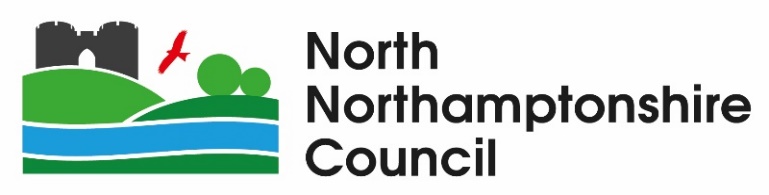 Job Description and Person SpecificationJob detailsJob title: Street Cleansing Operative (Town Centre Based)Grade: Scale Point 4-7Reports to: Cleansing Manager/ChargehandResponsible for: n/aDirectorate and Service area: Place & EconomyPurpose of the job Insert a paragraph explaining why the job exists To provide street cleansing services focused in Wellingborough Town Centre area. Litter-picking, street sweeping, bin emptying and other duties as required.  Ensuring high standards of cleanliness are maintained throughout the Town on land within our control.Principal responsibilities (Please make these concise and ideally no more than 8)Litter-picking – Removal of all litter items from designated areaStreet sweeping – Manual or mechanical to remove detritus from designated areaEmptying of litter/dog bins from designated areaComplete paperwork as instructed.Comply with NNC duties in respect of equalities, health and safety, data protection, freedom of information, and other relevant statute.Dealing with members of the public (customer service).Meeting targets and time scales.Carry out basic care and maintenance to vehicles, plant, tools and equipment as required.  To include daily checks and vehicle cleanliness.General responsibilities applicable to all jobsDemonstrate awareness/understanding of equal opportunities and other people’s behavioural, physical, social and welfare needs.Comply with the Council’s policies and procedures including (but not limited to) safeguarding, financial regulations, promotion of equalities, customer care, agreed audit actions and health and safety (ensuring that reasonable care is taken at all times for the health, safety and welfare of yourself and other persons).Understand the councils committment to Corporate Parenting and take responsibility  to support this commitment. Enable the council to be the best corporate parents possible to children and young people in our current and previous care. Carry out any other duties which fall within the broad spirit, scope and purpose of this job description and which are commensurate with the grade of the post.This job description reflects the major tasks to be carried out by the post holder and identifies a level of responsibility at which they will be required to work.  In the interests of effective working, the major tasks may be reviewed from time to time to reflect changing needs and circumstances. Such reviews and any consequential changes will be carried out in consultation with the post holder.Special features of the postIf a DBS Disclosure is required for the role, include the following clause (Delete if not required). This post requires satisfactory clearance of a Disclosure and Barring Service disclosure.If this post is Politically Restricted include the following clause (Delete if not required).Under the Local Government and Housing Act 1989 this post is classified as a politically restricted or sensitive post. Holders of such posts are disqualified from seeking election to or being a member of the House of Commons, the European Parliament, or a Local Authority, other than a Parish CouncilIf this role requires the postholder to be fully vaccinated against Covid-19, include the following clause (Delete if not required). This post requires satisfactory evidence of being fully vaccinated against Covid-19 in line with government guidance.If there are any other special features of the job that need to be in the job description, please indicate them here.Person SpecificationAttributesEssential criteriaDesirable criteriaEducation, Qualifications and TrainingBasic Literary and numeracy skills.Experience and KnowledgeDemonstrable experience of working in a physical role.Evidence of having worked as part of a team.Evidence of basic knowledge of employee obligations with regard to Health and safety.Experience of litter, fly-tipping and bin emptying.Ability and SkillsAbility and willingness to work in all weathers.Ability and willingness to utilise mechanical equipment.Ability and willingness to be trained on and subsequently use all street cleansing equipment.Ability and willingness to deal with the public (customer service).Equal OpportunitiesAbility to demonstrate awareness/understanding of equal opportunities and other people’s behaviour, physical, social and welfare needs.Additional Factors